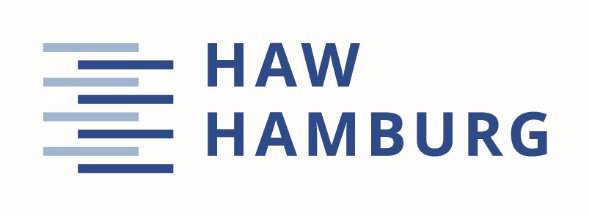 Nachweis betriebliche Praxis für Studiengänge in dualer Form(Für das Grund- und Hauptpraktikum gelten gesonderte Regeln!)Bestätigung seitens Studierenden auszufüllen, Unterschrift durch betriebliche/n Mentor*in, Nachweisführung durch die/den Student*in im ersten Monat des Folgesemesters bei der/dem Studienfachberater*in DualDie/der Mentor*in bestätigt die Durchführung des Praktikums gemäß dem Qualifizierungskonzept/den Richtlinien zu den betrieblichen Praxisphasen der Studiengänge in dualer Form der Fakultät Technik und Informatik der Hochschule für Angewandte Wissenschaften Hamburg.Datum: ___________________                  Unterschrift: ____________________________	   _ _ _ _ _ _ _ _ _ _ _ _ _ _ _ _ _ _ _ _ _ _ _ _ _ _ _ _ _ _ _ _ _ _ _ _ _ _ _ _ _ _ _ _ _ _ _ Datum:  ________________	                           gesehen: ___________________________________   Elektro- und InformationstechnikProf. Dr. Peter MöllerFahrzeugtechnik und Flugzeugbau, MechatronikProf. Dr. Dragan Kozulovic InformatikProf. Dr. Birgit WendholtMaschinenbau und ProduktionProf. Dr. Stefan WiesemannVerfahrenstechnikProf. Dr. Martin GewekeDaten UnternehmenDaten UnternehmenName des UnternehmensName Mentor*in bzw. Ausbildungsleitung des Unternehmens für die Praxisphasen Daten der/des StudierendenDaten der/des StudierendenStudiengang in dualer FormMatrikelnummerNameVornameZeitraumZeitraumSommersemester / Wintersemester / Jahr   SoSe_______   /   WiSe______   Von                    bis                        20__Praxisphase erfolgte im wievielten StudiensemesterAnzahl der Wochen der betrieblichen Praxisphase in diesem Semester (Urlaubszeiten sind nicht mitzurechnen)